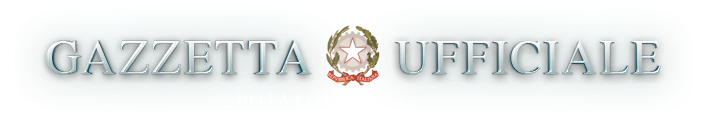 PRESIDENZA DEL CONSIGLIO DEI MINISTRI - IL COMMISSARIO STRAORDINARIO PER L'ATTUAZIONE E IL COORDINAMENTO DELLE MISURE DI CONTENIMENTO E CONTRASTO DELL'EMERGENZA EPIDEMIOLOGICA COVID-19 ORDINANZA 9 febbraio 2021  Disposizioni per l'attuazione del Piano strategico dei vaccini per laprevenzione delle infezioni da SARS - CoV-2. (Ordinanza  n.  2/2021).(21A00835) (GU n.38 del 15-2-2021)                     IL COMMISSARIO STRAORDINARIO per l'attuazione e il coordinamento delle misure  di  contenimento  e          contrasto dell'emergenza epidemiologica COVID-19   Vista la delibera del Consiglio dei ministri del 13  gennaio  2021,con la quale, lo stato di  emergenza  deliberato  dal  Consiglio  deiministri in data 31 gennaio 2020  e'  stato  ulteriormente  prorogatofino al 30 aprile 2021;   Visto  l'art.  122  del  decreto-legge  17  marzo  2020,   n.   18,convertito, con modificazioni, dalla legge 24 aprile 2020, n. 27, cheprevede la nomina di un Commissario straordinario per l'attuazione  eil coordinamento delle misure occorrenti per  il  contenimento  e  ilcontrasto  dell'emergenza  epidemiologica  COVID-19  e  ne  definiscefunzioni e poteri, anche in deroga alle disposizioni vigenti;   Visto il decreto del Presidente del Consiglio dei ministri 18 marzo2020, n. 0006119P4.8.1.4.1., con il quale il dott. Domenico Arcuri e'stato  nominato  Commissario  straordinario  per  l'attuazione  e  ilcoordinamento delle  misure  occorrenti  per  il  contenimento  e  ilcontrasto dell'emergenza epidemiologica COVID-19;   Visto l'art. 1, comma 457, della legge 30 dicembre  2020,  n.  178,che detta disposizioni per l'adozione  e  l'attuazione  di  un  Pianostrategico  in  materia  di  somministrazione  dei  vaccini  per   laprevenzione delle infezioni da SARS-CoV-2;   Visto il decreto del Ministro della salute del 2  gennaio  2021  diadozione del menzionato piano;   Visto l'art. 17-bis del menzionato decreto-legge n.  18  del  2020,convertito, con modificazioni, dalla legge n. 27 del 2020, che  dettadisposizioni  sul  trattamento  dei  dati  personali   nel   contestoemergenziale;   Visto l'art. 3 del decreto-legge 14 gennaio 2021, n. 2, che reca ladisciplina dei sistemi informativi funzionali all'implementazione delpiano strategico dei vaccini per la prevenzione  delle  infezioni  daSARS-CoV-2;   Visto l'art. 50  del  decreto-legge  30  settembre  2003,  n.  269,convertito, con modificazioni, dalla legge 24 novembre 2003, n.  326,e  successive  modificazioni  e  integrazioni,   che   definisce   lefunzionalita' del Sistema tessera sanitaria;   Visto il decreto legislativo 7  marzo  2005,  n.  82  e  successivemodificazioni, concernente il codice dell'amministrazione digitale;   Considerata  l'assoluta  necessita'   e   urgenza   di   consentirel'utilizzazione  del  Sistema  tessera  sanitaria  come  veicolo   dicomunicazione dei dati  tra  gli  enti  interessati  al  processo  disomministrazione  dei  vaccini  anti  SARS-CoV-2,  al  fine  di  dareattuazione al  Piano  strategico  con  l'immediatezza  richiesta  dalcontesto emergenziale in atto;   Sentiti per le vie brevi i competenti uffici  del  Garante  per  laprotezione dei dati personali;                               Dispone:                                Art. 1 Supporto all'attuazione del  Piano  strategico  dei  vaccini  per  la             prevenzione delle infezioni da SARS- CoV-2   Nelle more dell'attivazione dell'Anagrafe nazionale degli assistiti(ANA), l'anagrafe  nazionale  degli  assistiti  del  Sistema  tesserasanitaria, allo scopo di dare attuazione all'art. 3 del decreto-legge14 gennaio 2021, n. 2 e nel rispetto dei criteri indicati  dal  pianostrategico  dei  vaccini  per  la  prevenzione  delle  infezioni   daSARS-CoV-2 adottato, ai sensi dell'art. 1, comma 457, della legge  30dicembre 2020, n. 178, con decreto del Ministro della  salute  del  2gennaio 2021 e successive integrazioni:     a) acquisisce dalle amministrazioni  e  dagli  enti  interessati,statali e regionali, i dati necessari  per  predisporre  gli  elenchidegli appartenenti alle categorie degli assistiti eleggibili  per  levaccinazioni per la prevenzione delle infezioni da SARS-CoV-2;     b) si interconnette con i  sistemi  informativi  vaccinali  delleregioni e delle province autonome, al fine di rendere disponibili glielenchi di cui alla lettera a) di rispettiva competenza,  nonche'  lefunzioni di verifica degli assistiti di regioni  e  province  diverseper  i   quali   occorre   procedere   alla   prenotazione   e   allasomministrazione dei vaccini, per le finalita'  di  cui  all'art.  3,comma 4, del decreto-legge n. 2 del 2021;     c) rende disponibili all'Anagrafe nazionale vaccini  gli  elenchidi cui alla  lettera  a),  per  il  monitoraggio  dell'adesione  allacampagna vaccinale;     d)  rende  disponibile  i  dati  aggregati  per  la   piattaformanazionale di cui all'art. 3, comma 1,  del  decreto-legge  n.  2  del2021.                                Art. 2 Supporto del Sistema TS alle regioni, alle province autonome  e  alla  piattaforma nazionale di cui all'art. 3 del decreto-legge n. 2  del  2021   Per le finalita' di cui all'art. 3, comma 4, del decreto-legge n. 2del 2021, il Sistema tessera  sanitaria  assicura  l'interconnessionetelematica:     a) con le regioni e le province autonome, per rendere disponibilia ciascuna di esse gli elenchi di cui all'art. 1,  comma  1,  letteraa);     b) con la piattaforma nazionale di cui all'art. 3, comma  1,  delmedesimo decreto-legge n. 2 del 2021, nelle regioni e nelle  provinceautonome in regime di sussidiarieta', per garantire la verifica degliassistiti e  la  registrazione  nei  rispettivi  sistemi  informativivaccinali   delle   stesse   delle   operazioni   di    prenotazione,registrazione  e  certificazione  delle  vaccinazioni,  nonche'   perassicurare il collegamento degli operatori sanitari alla  piattaformanazionale,  mediante  l'utilizzo  delle  credenziali  di  accesso  almedesimo Sistema tessera sanitaria.                                Art. 3           Autorizzazione al trattamento dei dati personali   Per  le  finalita'  di  cui   alla   presente   ordinanza   e   perl'espletamento dei compiti affidatigli ai  fini  dell'attuazione  delpiano strategico dei vaccini per la prevenzione  delle  infezioni  daSARS-CoV-2 adottato ai sensi dell'art. 1, comma 457, della  legge  30dicembre 2020, n. 178, al Ministero dell'economia e delle finanze  siapplicano le disposizioni di cui all'art. 17-bis del decreto-legge 17marzo 2020, n. 18, convertito, con modificazioni,  con  la  legge  24aprile 2020, n. 27.                                Art. 4                          Modalita' tecniche   Le modalita' tecniche attuative delle  funzionalita'  di  cui  allapresente ordinanza e le relative specifiche tecniche sono pubblicate,entro tre giorni dalla adozione della medesima  ordinanza,  sul  sitointernet www.sistemats.it a cura del Ministero dell'economia e  dellefinanze, d'intesa con il Ministero della  salute.  Nelle  more  dellapredetta pubblicazione, la presente ordinanza e'  comunque  esecutivaed esecutoria a tutti gli effetti di legge.                                Art. 5                         Copertura finanziaria   Gli oneri derivanti dalla presente ordinanza sono  coperti  con  lerisorse disponibili a legislazione vigente.     Roma, 9 febbraio 2021                                  Il Commissario straordinario: Arcuri 